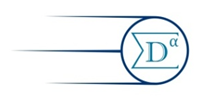 ХVI Олимпиада по математике «Дважды Два» для учащихся пятых классовИнформационное письмоСеверо-Кавказский центр математических исследований ВНЦ РАН (далее  СКЦМИ ВНЦ РАН) и ГБОУ «Республиканский центр выявления поддержки и развития способностей и талантов детей и молодежи «Вершина» (далее – Центр «Вершина) информируют, что 28 января 2024 года на совместной площадке СКЦМИ ВНЦ РАН и Центра «Вершина» (далее – совместная площадка) состоится первый тур (письменный) ХVI Олимпиады по математике «Дважды Два» для учащихся пятых классов (далее - Олимпиада). Учредитель и основной организатор Олимпиады  – Творческая лаборатория «Дважды Два» (г. Москва).Соорганизаторы совместной площадки - СКЦМИ ВНЦ РАН, Центр «Вершина»(г. Владикавказ) Место проведения Олимпиады на совместной площадке СКЦМИ ВНЦ РАН и Центра «Вершина»: ГБОУ «Республиканский центр выявления поддержки и развития способностей и талантов детей и молодежи «Вершина», (г. Владикавказ, ул. Пожарского, 21).Ответственные лица за организацию Олимпиады на совместной площадке СКЦМИ ВНЦ РАН и Центра «Вершина»: к.пед.н. Абатурова Вера Сергеевна (СКЦМИ ВНЦ РАН), Вардашева Залина Георгиевна (Центр «Вершина). Регистрация участников олимпиады доступна по ссылке, регистрация открыта до 26 января 2024 года. Количество мест ограничено.Регламент проведения I (письменного) тура Олимпиады 28 января:Регистрация на олимпиаду: 10:30 – 11:00 Выдача условий и ответы на вопросы: 11:00 - 11:15 Решение задач: 11:15 - 13:15Цели проведения Олимпиады: ознакомление школьников 5-х классов с нестандартными задачами, методами их решения; возможность сравнить свои результаты с результатами учеников других школ и регионов; создание дополнительного интереса школьников к изучению математики, ее разделов, выходящих за рамки стандартной школьной программы. Также одной из задач Олимпиады является возможность личного общения школьников по вопросам математических задач с ведущими преподавателями математики, развитие навыков изложения решения, как в письменной, так и в устной форме.Вопросы можно задавать по номеру +79631797787 (whatsapp, telegram, телефон), по почте vcnmo@yandex.ru - Агабалаева Ирина Владимировна.Подробнее об Олимпиаде можно узнать по ссылке.  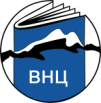 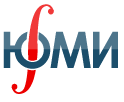 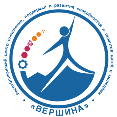 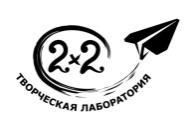 ВЛАДИКАВКАЗСКИЙ НАУЧНЫЙ ЦЕНТР РОССИЙСКОЙ АКАДЕМИИ НАУКСЕВЕРО-КАВКАЗСКИЙ ЦЕНТР МАТЕМАТИЧЕСКИХ ИССЛЕДОВАНИЙ ВНЦ РАНЮЖНЫЙ МАТЕМАТИЧЕСКИЙ ИНСТИТУТ ВНЦ РАНРЕСПУБЛИКАНСКИЙ ЦЕНТР ВЫЯВЛЕНИЯ ПОДДЕРЖКИ И РАЗВИТИЯ СПОСОБНОСТЕЙ И ТАЛАНТОВ ДЕТЕЙ И МОЛОДЕЖИ «ВЕРШИНА» ТВОРЧЕСКАЯ ЛАБОРАТОРИЯ «ДВАЖДЫ ДВА»